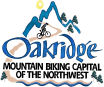 RTMP/TRT CommitteeTuesday December 12, 2023 at 7pmAGENDAWelcomeRoll CallPublic CommentOld Business New BusinessReview of RTMP & TRT applications Review of RTMP & TRT Application Forms & RulesReminder: City Holiday Party Sat. December 16th at 6pm at the bowling alleyNext Meeting: January 2nd at 7pm (every 1st Tuesday of the month)Meeting Information:Hybrid meeting in-person City Hall conference room (48318 E. 1st Street) and via Zoom link:   https://us02web.zoom.us/j/3664311610Meeting ID: 366 431 1610 Dial in: 669-900-9128